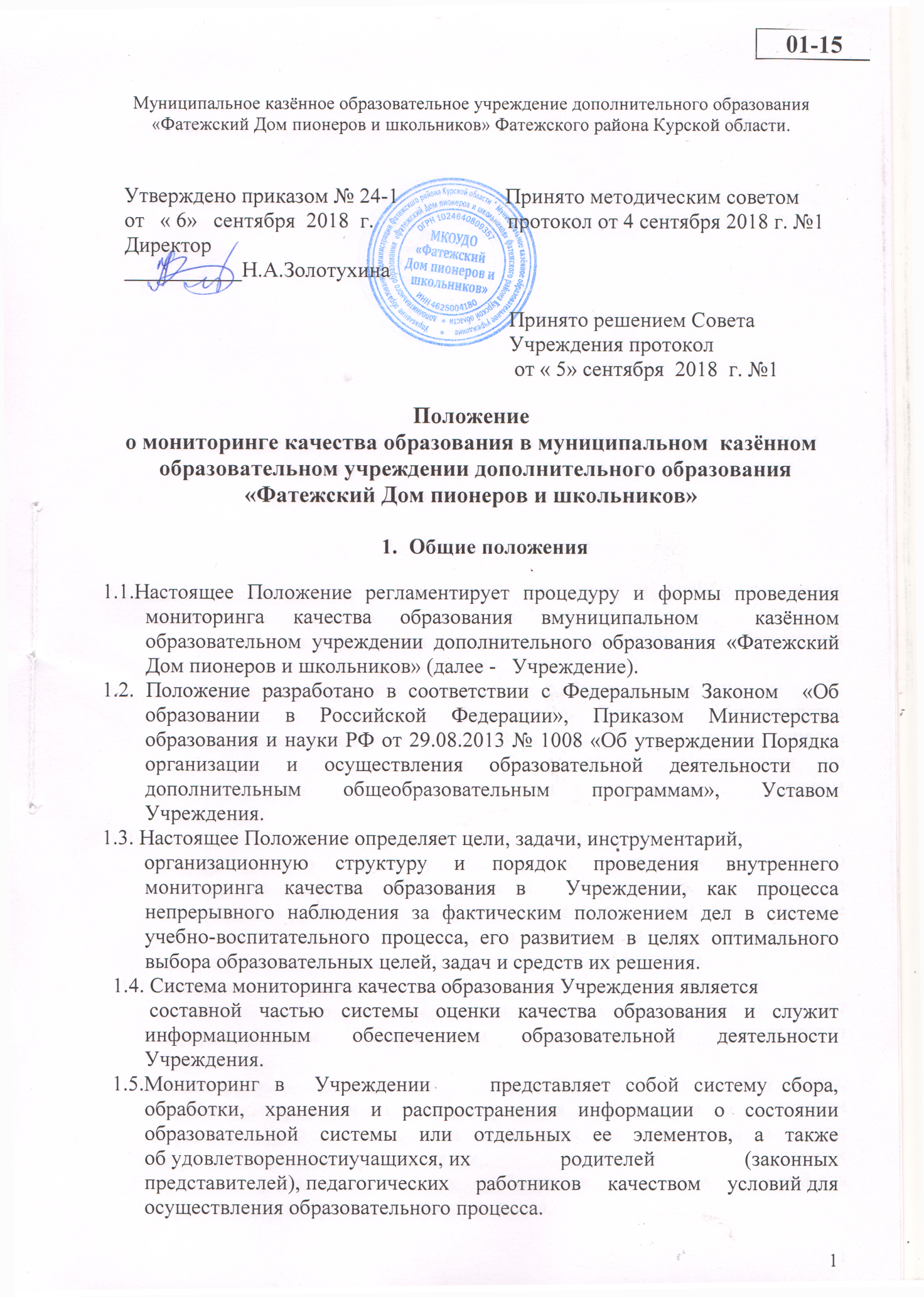 Цели и задачи мониторинга  2.1.Целями мониторинга являются: - получение оперативной, точной и объективной информации о состоянии результативности образовательного процесса в  Учреждении; - оценка соответствия имеющихся условий и результатов образовательной деятельности  к требованиям  дополнительных общеразвивающих программ;- выявление реального уровня квалификации педагогических кадров, их подготовленность к решению инновационных задач;- отслеживание динамики качества образовательных услуг и   эффективности управления образовательным процессом в  Учреждении. 2.2. Для достижения поставленных целей решаются следующие задачи:- создание четкой структуры мониторинговых исследований;- разработка, апробация и внедрение технологий сбора, обобщения, классификации и анализа информации;- обеспечение получения достоверной и объективной информации об условиях, организации, содержании и результатах образовательного процесса;-  систематизация информации, повышение ее оперативности и    доступности; - совершенствование технологии информационно-аналитической    деятельности; - координация деятельности всех субъектов мониторинга.Объекты мониторинга3.1. Объектами мониторинга являются образовательные результаты, ресурсы и  условия образовательного процесса, имеющийся нераскрытый потенциал.Объекты мониторинга: образовательная среда, образовательный процесс, нормативно-правовая база, методическое обеспечение, социально-психологическое сопровождение, воспитательная система,  учащийся, педагог, родители(законные представители).3.2. Мониторинг качества образования в Учреждении осуществляется по        направлениям, которые включают перечисленные объекты мониторинга: 3.2.1. Образовательная среда:-  контингент учащихся, его дифференциация (по возрасту, полу, годам    обучения, социальным характеристикам);-  кадровое (педагогическое) обеспечение; санитарно-гигиенические и эстетические условия;           -  безопасность организации   образовательного процесса. материально-техническое обеспечение;  информационно-развивающая среда (включая средства ИКТ и учебно-   методическое обеспечение);  здоровьесберегающая  среда и медицинское сопровождение;  психологический климат в образовательном учреждении;  использование социальной сферы микрорайона и города; 3.2.2 Образовательный процесс: дополнительные  общеобразовательные  программы (соответствие запросам родителей); - реализация учебных планов  и дополнительных общеразвивающих     программ;- реализация  Программы развития Учреждения ,плана работы на учебный    год;мониторинг образовательных программ, достижений  учащихся,   анализ   уровня освоения программ;мониторинг участия  и достижений учащихся  в конкурсах, соревнованиях, смотрах, олимпиадах; качество индивидуальной работы с учащимися;инновационная деятельность.3.2.3. Нормативно-правовое обеспечение.локальные нормативно-правовые документы Учреждения. соответствие локальных нормативно-правовых документов Учреждения, действующему законодательству в области образования, защиты прав ребенка и т.д.3.2.4. Методическое обеспечение образовательного процесса  -  кадровое обеспечение (включая повышение квалификации,       инновационную и научно-методическую деятельность педагогов)-   материалы по методической работе.     -   программно-методическое обеспечение дополнительных           общеразвивающих программ;      -   работа методического совета, творческих групп и др. 3.2.5 Социально-психологическое сопровождение образовательного процесса -социальный паспорт Учреждения (характеристика семей  учащихся по составу,материальному положению, социальному статусу, асоциальные семьи и т.д.);-    психолого-педагогическое сопровождение образовательного процесса3.2.6. Воспитательная система:- мониторинг воспитательного воздействия;реализация целевых воспитательных программ;- сведения об участии  учащихся в конкурсах различного уровня; - профилактическая работа; - личностные результаты (включая показатели социализации  учащихся); -  благотворительная деятельность.  -  сведения об участии  учащихся в мероприятиях различного уровня;     (количество, охват)   - мониторинг участия в спортивных мероприятиях разного уровня      (количество, охват)   -  взаимодействие с окружающим социумом;       - мониторинг участия детей в делах Учреждения.3.2.7.Педагог / педагогический коллектив:  - уровень профессиональной компетентности;- качество и результативность педагогической работы;- результативность работы по аттестации педагогических работников;- повышение квалификации. - мониторинг развития кадрового потенциала Учреждения (характер работы сотрудников (педагогический, технический работник,; постоянный характер работы или совместительство), стаж работы (до 2-х лет, от 2 до 5 лет, от 5 до 10 лет, от 10 до 20 лет, более 20 лет, образовательный уровень, возрастная характеристика педагогов (до 25 лет; до 30 лет, до 40 лет, до 50 лет, свыше 55 лет). уровень квалификации педагогов (квалификационные категории) данные о курсовой подготовке педагогов. мониторинг участия членов педагогического коллектива в мероприятиях разного уровня;анализ педагогических затруднений; самообразовательная деятельность; мониторинг участия педагогов в профессиональных конкурсах разного уровня.3.2.8.Родители (законные представители):- удовлетворенность родителей предоставляемыми образовательными услугами. -  участие родителей в соуправлении Учреждения;-участие родителей в организации учебно-воспитательного процесса (участие в массовых мероприятиях, праздниках и т.д.). 3.2.9. Учащийся (объединение): -организация работы с одаренными  учащимися;-уровень достижений, анализ качества знаний  учащихся;-уровень воспитанности  учащихся;-степень удовлетворения образовательных запросов  учащимися;-  удовлетворенность  учащихся  качеством  образовательныхуслуг.Основные направления и виды мониторинга4.1. К основным направлениям мониторинга относятся:    -  соблюдение законодательства в сфере образования;- оснащенность образовательного процесса;- уровень учебных достижений;- профессиональное мастерство педагогов;- организация управленческой деятельности;- социокультурная и досуговая деятельность;- обеспечение безопасности образовательного процесса.- эффективность воспитательных и образовательных систем; - выполнение социального заказа; - психологический климат в образовательной системе; - инновационная деятельность; - реализация программ.4.2. Мониторинг качества дополнительного образования, организуемый по выбранным направлениям, использует различные виды измерений: педагогические, дидактические, социологические, статистические и др. 4.3. Мониторинг может осуществляться как по отдельным видам, так и в комплексе в зависимости от его целей и организационных возможностей. 4.4. На основании мониторинга фиксируется состояние качества системы дополнительного образования в Учреждении в целом, прогнозируется ее развитие. Информационная база  мониторинга.5.1. Реализация мониторинга предполагает организацию постоянного отслеживания и накопления данных на основе:- отчетности, утвержденной нормативными актами федерального,   регионального и локального  уровней;- документов и материалов, полученных в ходе:- лицензирования;- аттестации  учащихся;- повышения квалификации и аттестации педагогических  кадров;- результатов   обследований,   предусмотренных   Программой    развития    и  планом  работы на учебный год.повышения квалификации и аттестации педагогических  кадров; результатов тестирования; результатов плановых  мониторинговых исследований. результатов диагностики по направленностям образовательной деятельности Учреждения 5.2. Для пополнения информационного фонда осуществляется заблаговременное предупреждение всех участников обследований, определяются сроки, формы сбора и представления материалов.5.3. Получаемая в процессе мониторинга информация должна отвечать следующим требованиям: - объективность –  должна отражать реальное состояние дел;- точность – иметь минимальные погрешности измерений;- полнота – источники должны быть оптимальными;- достаточность – объем информации должен позволить принять    обоснованное решение;- систематизированность – иметь четкую структуру сбора, пополнения,    отчетности и хранения;- оперативность – информация должна быть своевременной;- доступность – информация должна быть представлена в форме,    позволяющей видеть реальные проблемы, требующие решения;- открытость – каждый субъект мониторинга может увидеть свой результат.
6. Организация и управление мониторингом.6.1.Мониторинг осуществляется заместителем  директора, методистом, педагогом-психологом, педагогами Учреждения в соответствии с нормативно-правовыми документами в области образования,образовательной   программой, планами работы Учреждения   и  настоящим Положением.6.2. Руководство мониторингом качества образования в  Учреждениинаходится в компетенции заместителя директора по учебно-воспитательной работе.6.3. Периодичность, показатели, формы сбора и представления информации       определяются  Методическим советом и администрацией Учреждения.6.4.Лица, осуществляющие мониторинг, несут персональную ответственность за достоверность и объективность представляемой информации, обработку данных мониторинга,  их  анализ и использование, распространение результатов.С учетом изменений, происходящих в образовании, возможны изменения  в системе показателей мониторинга, совершенствованию методов и направлений исследований.6.5.	По результатам мониторинга готовятся аналитические материалы      (отчеты, аналитические справки и т.д.), в формах,   соответствующих целям и задачам конкретных исследований. 6.6. Мониторинг предполагает широкое использование современных      информационных технологий на всех этапах: сбор, обработка, хранение, использование информации и регулярное пополнение электронных баз данных. 6.7. Контроль за проведением мониторинга осуществляет  директорУчреждения